Родителям и учащимся!!!18.03.2018 в МАОУ "Школа №190" состоится школьный опрос "Время диалога" в рамках реализации областного проекта "Всей семьей в будущее"Приглашаем принять участие родителей вместе с детьми!!!С 08.00 до 20.00 на первом этаже (около актового зала)18.03.2018 в 10.00 в актовом зале школы состоится Семейный КВН "История родного края в истории страны"Приглашаем семейные команды принять участие!Перечень вопросов для проведения школьного опроса "Время диалога"в рамках реализации областного проекта "Всей семьей в будущее"Вопросы областного уровня:1. Вы одобряется введение единой региональной школьной формы во всех общеобразовательных организациях? - да                                                                                  - нет2. Школьная форма должна быть единой:-   во всех школах области                                            - во всех школах района/города-   в каждой школе своя форма                                     - не нужна3. Профориентационная работа в школе должна содержать:- знакомство школьников с профессиями, формирование положительного отношения к труду- выявление интересов, склонностей и способностей к той или иной профессии-  консультирование о возможностях обучения в профессиональных образовательных          организации-  включение детей в активную практику на предприятиях, в учреждениях- весь комплекс перечисленных мероприятий- такая работа не нужна4. Мнение родителей должно учитываться при выборе второго иностранного языка в школе?- да- нет5. Медицинский работник должен быть в школе в течение всего учебного процесса?- да- нет6. Вам хватает информации о школьной жизни Вашего ребенка?- да                                                                                   - нетВопросы муниципального  уровня:1. Вы поддерживаете обязательное участие Вашего ребенка в деятельности детских общественных организаций?- да                                                                                  - нет2. Вы поддерживаете запрет приносить сотовый телефон ребенку в школу?-   да                                                                                       -   нет3. Считаете ли Вы, что в целях безопасности в школах нельзя допускать посещение иных лиц, кроме обучающихся, дальше 1 этажа?-   да                                                                                       -   нет4. Считаете ли Вы, что Ваш ребенок проводит слишком много времени в сети  Интернет?-  да                                                                                            -   нет5. Ваш ребенок проводит в сети Интернет:- 1 – 2 часа                            - 3 – 4 часа                                     - Более 4 часов6. В школе нужны психолого-педагогические центры для родителей?- да                                                                                              -  нет7. Вы поддерживаете обязательное введение предмета "Шахматы" в учебный процесс?- да                                                                                              -  нет Вопросы школьного уровня:1. Посещает ли Ваш ребенок объединения дополнительного образования (кружки и секции)?- Да- Нет2. Считаете ли Вы целесообразным введение с 8 класса курса внеурочной деятельности "Профориентация".  - Да- Нет3. Считаете ли Вы необходимым введение единой школьной формы в нашем образовательном учреждении?- Да- Нет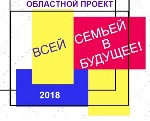 